Вівторок 12.05.2020р.1 класСереда 13.05.2020р.1 класЧетвер  14.05.2020р.1 класПיятниця  15.05.2020р.1 класПонеділок 18.05.2020р.1 класВівторок 19.05.2020р.1 класСереда 20.05.2020р.1 класЧетвер  21.05.2020р.1 класПיятниця  22.05.2020р.1 класПонеділок 25.05.2020р.1 класВівторок 26.05.2020р.1 класСереда 27.05.2020р.1 класЧетвер  28.05.2020р.1 класПיятниця  29.05.2020р.1 клас№ з/пПредметТеоретичний матеріалПрактичні завданняПосилання на онлайн-ресурс1Я досліджую світЯ досліджую рослини влітку(с.72-73)Виконати завдання в робочому зошитіhttps://www.youtube.com/watch?v=_dZIrQSr-oE2Українська моваВправи для розвитку навички читання . виконання мовних вправПрочитай текст подумки вставляючи пропущені кінцівки слів.Юркові сім рок… . Тепер Юрко уче… . Він ходить до перш… кла… . Тато купив сину  портф… . Там лежить пен…, зош…, бук… .       Бережи їх, Юр… . Вчись доб… !https://www.youtube.com/watch?v=9RmazTxpM-g3МатематикаЯДСРезервний урок.Таблиця чисел першої сотні. Доповнення нерівностей. Розв’язування задач.Виконати завдання з картки.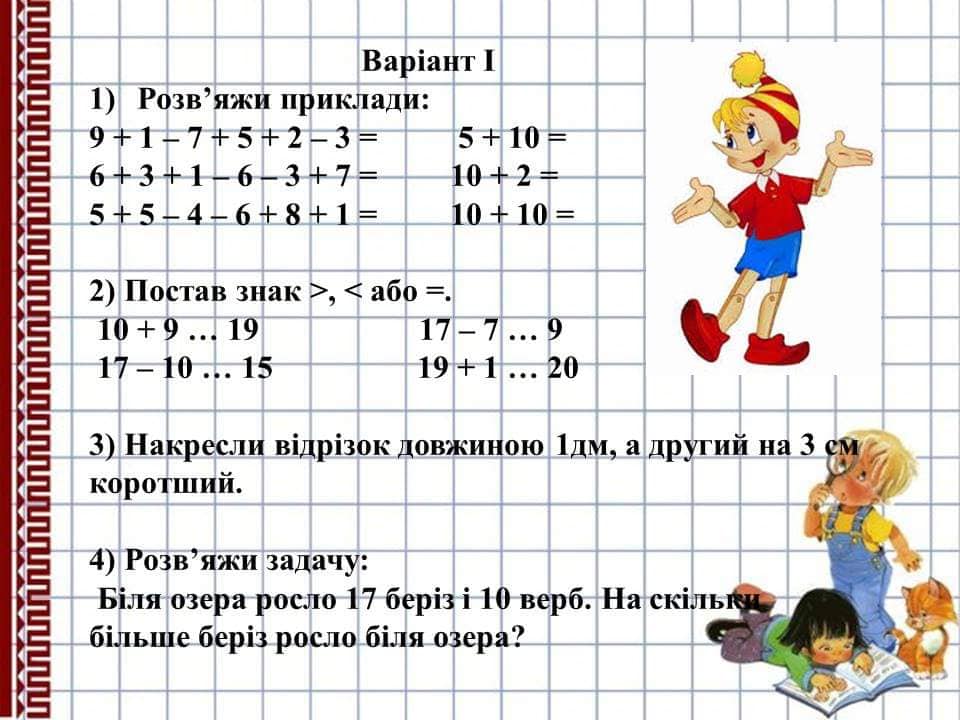 https://www.youtube.com/watch?v=LuaTWjI9cfM4Англійська моваПочуття. Вміння.Підручник сторінка 100-101.https://www.youtube.com/watch?v=prXTpcaWFU85ОХМ№ з/пПредметТеоретичний матеріалПрактичні завданняПрактичні завданняПосилання на онлайн-ресурсПосилання на онлайн-ресурс1Я досліджую світЯ досліджую літні зміни в житті рослин(с.74-75)Виконати завдання в робочому зошитіВиконати завдання в робочому зошитіhttps://nuschool.com.ua/textbook/world/1klas_15/8.htmlhttps://nuschool.com.ua/textbook/world/1klas_15/8.html2Українська моваВправи для розвитку навички читання . виконання мовних вправ.Розвиток зв’язного мовлення.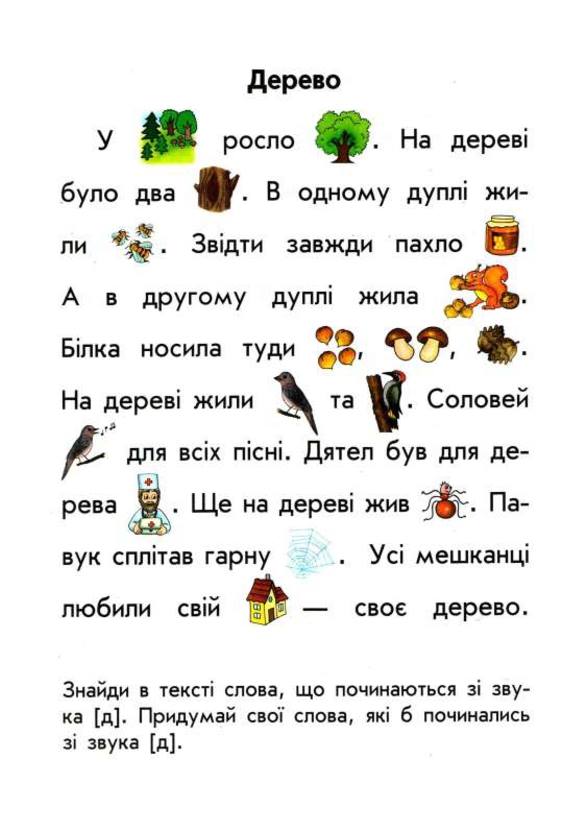 3Я досліджую світВправи для розвитку навички читання . виконання мовних вправВиконати завдання на індивідуальних карткахВиконати завдання на індивідуальних карткахhttps://www.youtube.com/watch?v=Rgp4fK7TqJ0https://www.youtube.com/watch?v=Rgp4fK7TqJ04МатематикаРезервний урок.Метр- одиниця вимірювання довжини. Дії з іменованими числами. Порівняння іменованих чисел.Виконати завдання на індивідуальних картках.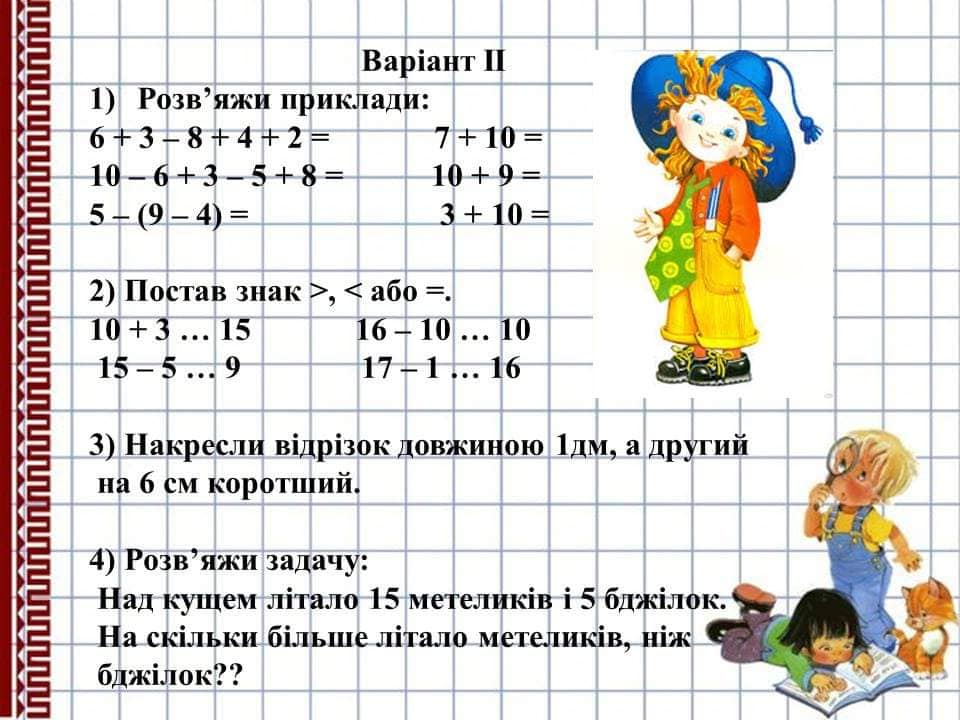 Виконати завдання на індивідуальних картках.https://www.youtube.com/watch?v=QdAQ9QBkztMhttps://www.youtube.com/watch?v=QdAQ9QBkztM5Фізична культураОрганізовуючі та загальнорозвиваючі вправи з предметами. Вправи з малим м’ячем. Рухлива гра.https://www.youtube.com/watch?v=N34q5Ltvvdghttps://www.youtube.com/watch?v=N34q5Ltvvdg№ з/пПредметТеоретичний матеріалПрактичні завданняПосилання на онлайн-ресурс1Я досліджую світТЕО На лужку. Робота з папером. Виготовлення сюжетної аплікації за зразком.https://www.youtube.com/watch?v=ArhKWBItAgshttps://www.youtube.com/watch?v=4ihSldXSOko2Українська моваВправи для розвитку навички читання. Виконання мовних вправРобота з дитячою книжкою. Виконати завдання на індивідуальних карткахhttps://www.youtube.com/watch?v=qmZAnc1hflg3МистецтвоМистецька подорож до Європи. Сувеніри. Створення українського суваніру.https://www.youtube.com/watch?v=sFjDYwgX8xQhttps://www.youtube.com/watch?v=-TBpssGwA1s4Фізична культураОрганізовуючі та загальнорозвиваючі вправи з предметами. Вправи з малим м’ячем. Рухлива гра.https://www.youtube.com/watch?v=N34q5Ltvvdg№ з/пПредметТеоретичний матеріалПрактичні завданняПосилання на онлайн-ресурс1Я досліджую світВправи для розвитку навички читання. Виконання мовних вправ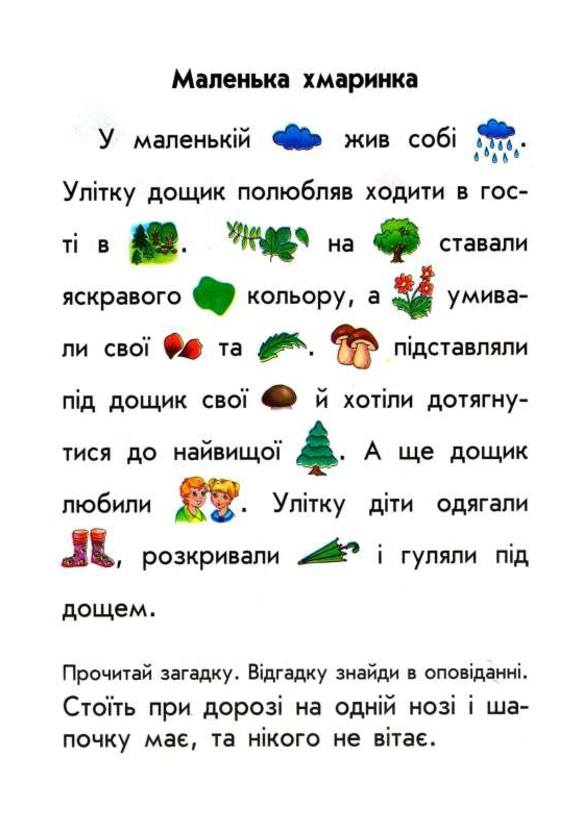 https://www.youtube.com/watch?v=3y38MqRbApE2Українська моваВправи для розвитку навички читання. Виконання мовних вправВиконати завдання на індивідуальних картках https://www.youtube.com/playlist?list=PLefwuVKMSyCt_46T3mHy2MtpYy3YZNjpZ3МатематикаРезервний урок.Додавання і віднімання чисел на основі розрядних доданків у межах 100.Доповнення рівностей. Розв’язування задач.Виконати завдання на індивідуальних картках.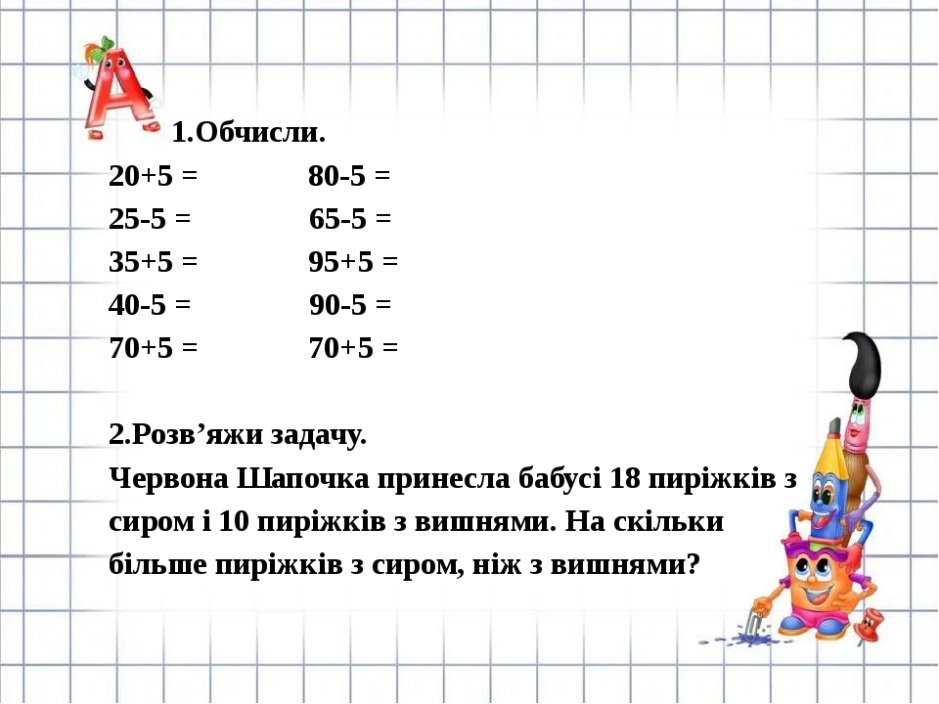 https://www.youtube.com/watch?v=ihCw7CJJ0Q44МистецтвоПеревір себе! Завдання Лясольки. Узагальнення і систематизація знань учнів.№ з/пПредметТеоретичний матеріалПрактичні завданняПосилання на онлайн-ресурс1Я досліджую світЯ досліджую літні зміни в житті тварин(с.76-77)Виконати завдання в робочому зошитіhttps://youtu.be/BWbhwVtqWHU2Українська моваВправи для розвитку навички читання. Виконання мовних вправВиконати завдання на індивідуальних карткахhttps://youtu.be/S9xtGDBZkyE3МатематикаЯДСРезервний урок.Додавання чисел виду 65+32. Розв’язування задач.Виконати завдання з картки.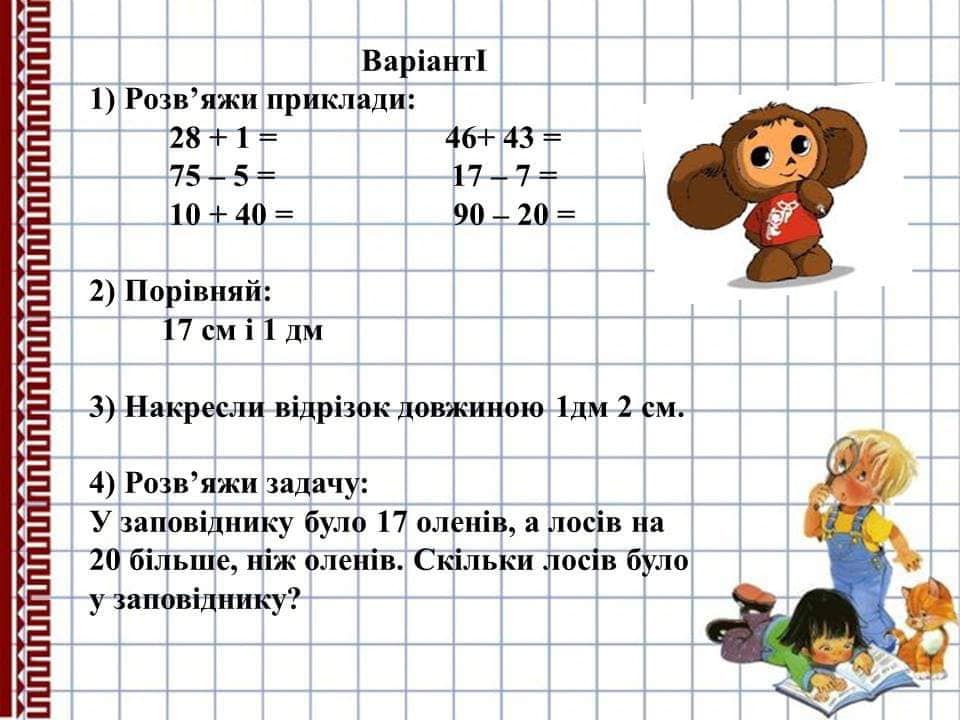 https://www.youtube.com/watch?v=nMgJXf-wSl04Англійська моваВізит до зоопарку.Опрацювати у підручнику сторінку 102-103.https://www.youtube.com/watch?v=xV2xVmCJ0qE5Фізична культураОрганізовуючі та загальнорозвиваючі вправи з предметами. Вправи з малим м’ячем. Рухлива гра.https://www.youtube.com/watch?v=N34q5Ltvvdg№ з/пПредметТеоретичний матеріалПрактичні завданняПосилання на онлайн-ресурс1Я досліджую світЩо я святкую влітку? (с.78)Виконати завдання в робочому зошитіhttps://www.youtube.com/watch?v=HGfhKnIDdbU2Українська моваВправи для розвитку навички читання. Виконання мовних вправВиконати завдання на індивідуальних карткахhttps://www.youtube.com/watch?v=BmilsLqqKOc3МатематикаЯДСРезервний урок.Віднімання виду 46-23. Розв’язування задач.Виконати завдання з картки.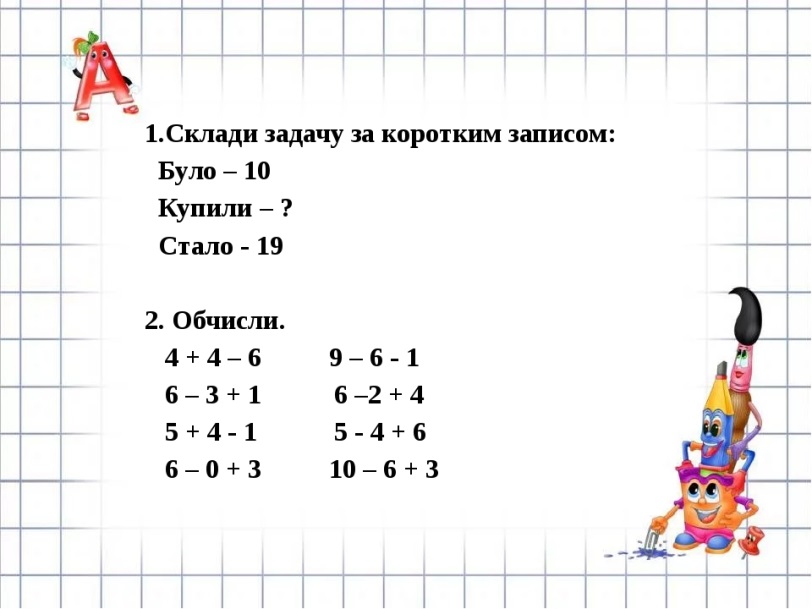 https://www.youtube.com/watch?v=tq-COly3cWU4Англійська моваABC party.Підручник сторінка 104-105.https://www.youtube.com/watch?v=vm_Qyvc1JMQ5ОХМ№ з/пПредметТеоретичний матеріалПрактичні завданняПрактичні завданняПосилання на онлайн-ресурсПосилання на онлайн-ресурс1Я досліджую світКанікулиВиконати завдання в робочому зошитіВиконати завдання в робочому зошитіhttps://youtu.be/iQQ8R306SU0https://www.youtube.com/watch?v=ekLZs4VCj2chttps://youtu.be/iQQ8R306SU0https://www.youtube.com/watch?v=ekLZs4VCj2c2Українська моваВправи для розвитку навички читання. Виконання мовних вправ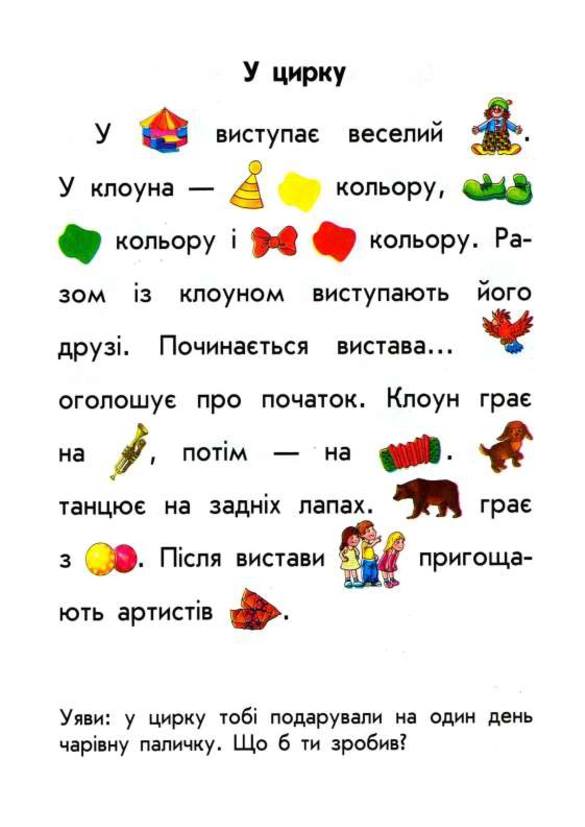 https://www.youtube.com/watch?v=1B7tA67a7sIhttps://www.youtube.com/watch?v=1B7tA67a7sI3Я досліджую світВправи для розвитку навички читання. Виконання мовних вправВиконати завдання на індивідуальних карткахВиконати завдання на індивідуальних карткахhttps://www.youtube.com/watch?v=g6j_FaOFz2khttps://www.youtube.com/watch?v=g6j_FaOFz2k4МатематикаРезервний урок.Іменовані числа.Виконати завдання на індивідуальних картках.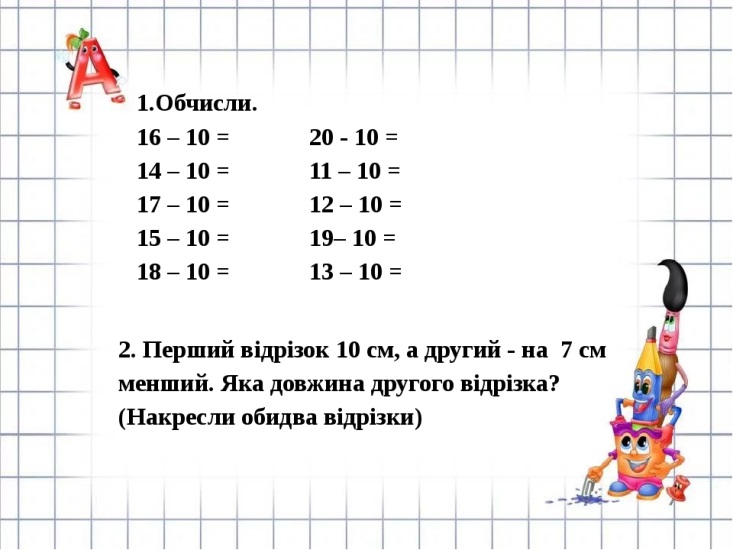 Виконати завдання на індивідуальних картках.https://www.youtube.com/watch?v=iy_lnLjxU1Uhttps://www.youtube.com/watch?v=iy_lnLjxU1U5Фізична культураОрганізовуючі та загальнорозвиваючі вправи з предметами. Вправи з малим м’ячем. Рухлива гра.https://www.youtube.com/watch?v=N34q5Ltvvdghttps://www.youtube.com/watch?v=N34q5Ltvvdg№ з/пПредметТеоретичний матеріалПрактичні завданняПосилання на онлайн-ресурс1Я досліджую світЕкскурсіяПоділитися враженнями про побачене. https://youtu.be/FsqfvXdQd6A2Українська моваВправи для розвитку навички читання. Виконання мовних вправВиконати завдання на індивідуальних карткахhttps://www.youtube.com/watch?v=uHVmcGz-DgY3МистецтвоПеревір себе! Завдання Барвика. Узагальнення і систематизація знань.4Фізична культураОрганізовуючі та загальнорозвиваючі вправи з предметами. Вправи з малим м’ячем. Рухлива гра.https://www.youtube.com/watch?v=N34q5Ltvvdg№ з/пПредметТеоретичний матеріалПрактичні завданняПосилання на онлайн-ресурс1Я досліджую світВправи для розвитку навички читання. Виконання мовних вправ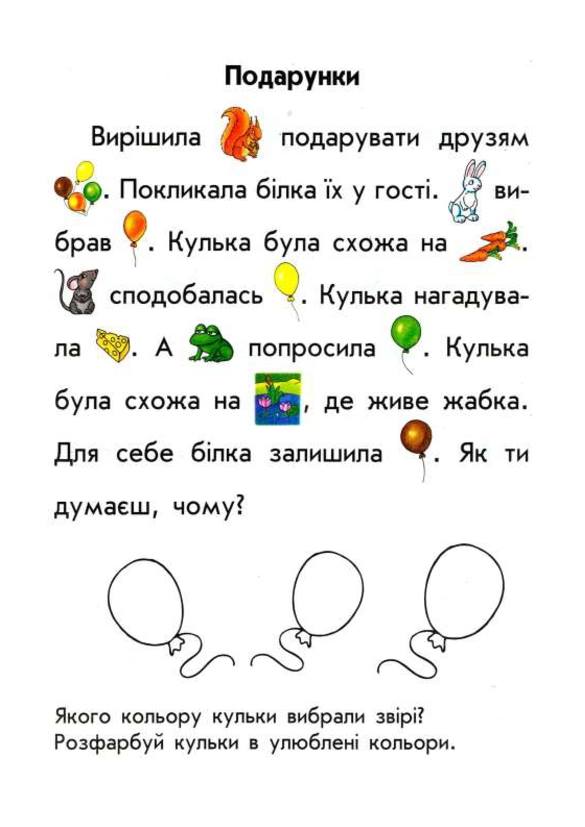 https://www.youtube.com/watch?v=VmMXjlJf7Zw2Українська моваВправи для розвитку навички читання. Виконання мовних вправВиконати завдання на індивідуальних картках3МатематикаРезервний урок.Знаходження сум і різниць чисел. Порівняння виразів.Виконати завдання на індивідуальних картках.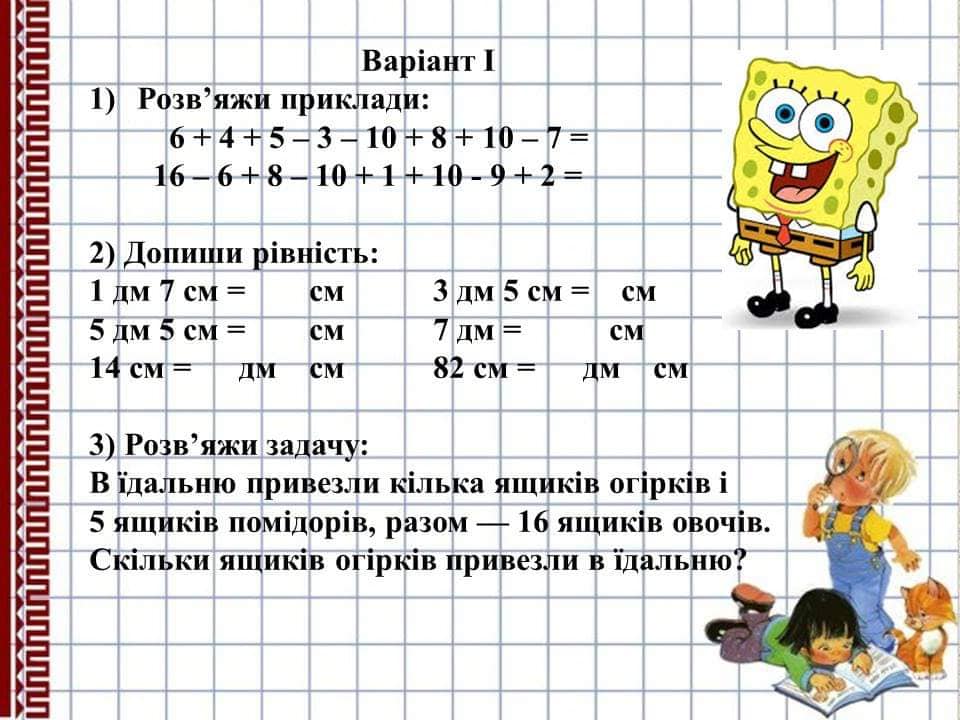 https://www.youtube.com/watch?v=daf9I3buK504МистецтвоУзагальнення і систематизація знань учнів. Завдання Лясольки та Барвика. Виконання вивчених музичних творів. Підсумок за рік.№ з/пПредметТеоретичний матеріалПрактичні завданняПосилання на онлайн-ресурс1Я досліджую світЕкскурсіяhttps://youtu.be/S8T5wWGGcY42Українська моваВправи для розвитку навички читання. Виконання мовних вправВиконати завдання на індивідуальних карткахhttps://www.youtube.com/watch?v=CEjcJqq_MBo3МатематикаЯДСРезервний урок.Знаходження сум і різниць чисел. Розв’язування задач.Виконати завдання з картки.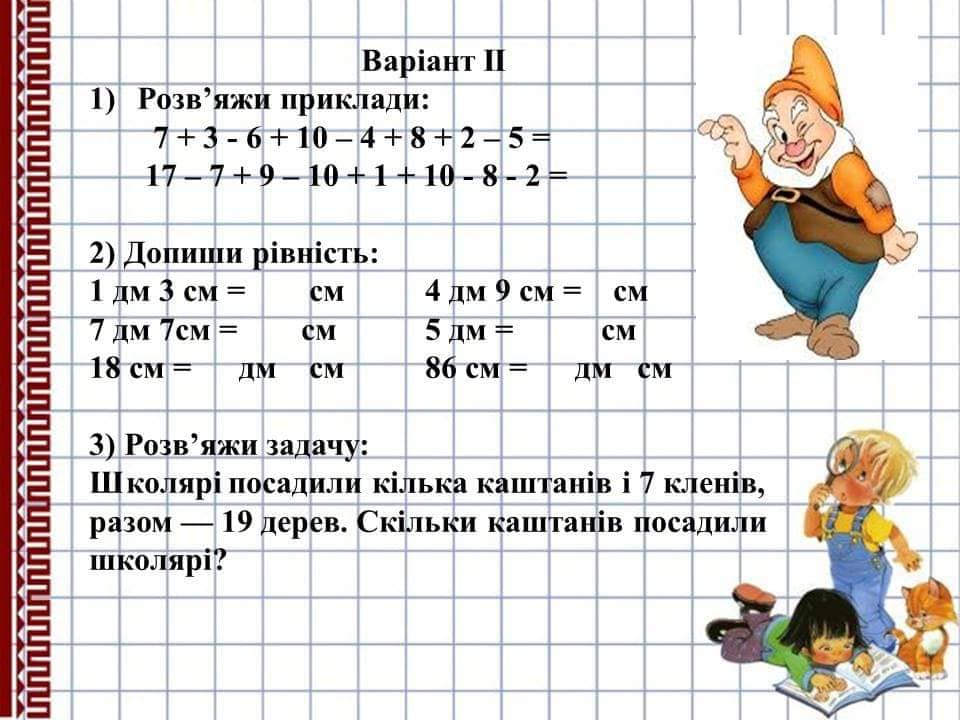 https://www.youtube.com/watch?v=UxuNNzIEOdY4Англійська моваПовторення теми.Опрацювати у підручнику сторінку 110.5Фізична культураОрганізовуючі та загальнорозвиваючі вправи. Рухливі ігри та естафети. Визначення динаміки фізичної підготовленості учнів.https://www.youtube.com/watch?v=175UQjVhNPU&list=PLp3ubJrw_pai3s9QDC9nXN-aW7GmaQh6t№ з/пПредметТеоретичний матеріалПрактичні завданняПосилання на онлайн-ресурс1Я досліджую світВідеоекскурсія «Ознаки літа»Розповісти дорослим, де ви "знайшли" літо (які літні зміни в природі ви помітили)https://youtu.be/jKuFr1rI7qI2Українська моваВправи для розвитку навички читання. Виконання мовних вправВиконати завдання на індивідуальних картках3МатематикаРезервний урок.Таблиця чисел першої сотні. Попередні і наступні числа.Виконати завдання .Обчисли21 + 4 =                          74 – 4  =                          26 + 61 = 38 - 30 =                         45 + 53 =                          97 - 55  =                          Розв’яжи задачуКіт Мурчик поласував 52 рибками, з яких 12 карасі,а решта – окуні. Скількома окунями поласував кіт?Порівняй63 + 3       96                 31 – 1        13                    30 - 35      30                                   24 – 4       41                 86 + 11     20                     46 - 40      16Перетвори величини1 дм 8 см =           см                             27 см =      дм       см4 дм 7 см =           см                              91 см =     дм      смНакресли відрізок АВ завдовжки 1 дм 1 смhttps://vseosvita.ua/library/pidsumkova-kontrolna-robota-z-matematiki-1-klas-nus-138895.html4Англійська моваУзагальнення і систематизація знань учнів за рік. Підсумок за рік.5ОХМ№ з/пПредметТеоретичний матеріалПрактичні завданняПрактичні завданняПосилання на онлайн-ресурсПосилання на онлайн-ресурс1Я досліджую світУзагальнення і систематизація вивченогоВиконати завдання на індивідуальних карткахВиконати завдання на індивідуальних картках2Українська моваВправи для розвитку навички читання. Виконання мовних вправРобота з дитячою книжкою.Перевірка техніки читання.II півріччя — правильне читання цільних слів. Складні слова можна прочитувати по складах. Темп читання — не менше 35 — 40 слів за хвилинуМудра кицька    На столі стояв кухлик з молоком. Кицька його побачила, і схотілось їй молочка. Скочила на стіл – та до кухлика. Аж тут лихо: голова в кухлик не влазить. Так гарно молоко пахне, а язиком до нього кицька не сягне. 
Засмутилась вона, але ненадовго . . . Скоро кицька зміркувала, що їй робити. Вона почала вмочати лапку в молоко й обсмоктувати її. Умочить лапку, обсмокче з неї молоко й знов вмокає. 
Так і застали її над кухликом, коли вона добувала з нього молоко. II півріччя — правильне читання цільних слів. Складні слова можна прочитувати по складах. Темп читання — не менше 35 — 40 слів за хвилинуМудра кицька    На столі стояв кухлик з молоком. Кицька його побачила, і схотілось їй молочка. Скочила на стіл – та до кухлика. Аж тут лихо: голова в кухлик не влазить. Так гарно молоко пахне, а язиком до нього кицька не сягне. 
Засмутилась вона, але ненадовго . . . Скоро кицька зміркувала, що їй робити. Вона почала вмочати лапку в молоко й обсмоктувати її. Умочить лапку, обсмокче з неї молоко й знов вмокає. 
Так і застали її над кухликом, коли вона добувала з нього молоко. https://www.youtube.com/watch?v=3y38MqRbApEhttps://www.youtube.com/watch?v=3y38MqRbApE3Я досліджую світВправи для розвитку навички читання. Виконання мовних вправВиконати завдання на індивідуальних карткахВиконати завдання на індивідуальних карткахhttps://www.youtube.com/watch?v=3y38MqRbApEhttps://www.youtube.com/watch?v=3y38MqRbApE4МатематикаРезервний урок.Знаходження сум і різниць чисел. Порівняння виразів.Виконати завдання на індивідуальних картках.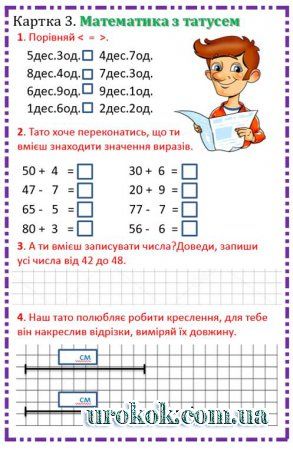 Виконати завдання на індивідуальних картках.https://www.youtube.com/watch?v=64l0rn1PCDUhttps://www.youtube.com/watch?v=64l0rn1PCDU5Фізична культураОрганізовуючі та загальнорозвиваючі вправи. Рухливі ігри та естафети. Визначення динаміки фізичної підготовленості учнів.№ з/пПредметТеоретичний матеріалПрактичні завданняПосилання на онлайн-ресурс1Я досліджую світТЕО Виготовлення виробів за допомогою раніше опанованих технік.Підсумок за рік.2Українська моваВправи для розвитку навички читання. Виконання мовних вправРозвиток зв’язного мовлення.Виконати завдання на індивідуальних картках3МистецтвоУзагальнення і систематизація знань учнів. Виконання колективної роботи або організація виставки дитячих робіт. Підсумок за рік.4Фізична культураОрганізовуючі та загальнорозвиваючі вправи. Рухливі ігри та естафети. Підсумок за рік.№ з/пПредметТеоретичний матеріалПрактичні завданняПосилання на онлайн-ресурс1Я досліджую світУзагальнення і систематизація знань учнів. Підсумок за рік2Українська моваУзагальнення і систематизація знань учнів. Підсумок за рік3МатематикаЗакріплення вивченого матеріалу. Узагальнення і систематизація знань учнів. Підсумок за рік.